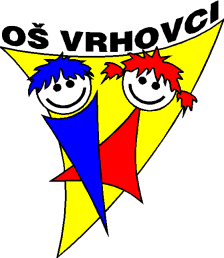 MERILA   IN  OCENJEVALNA   LESTVICAZ NAČRTOM OCENJEVANJA ZNANJAPredmet:    slovenščina  6.–9. razredŠolsko leto: 2018/2019Učiteljice:   Tina Lipovšek Željko                    Konstanca Šešek                    Monika VodebVodja tima:  Konstanca ŠešekOCENJEVALNA   LESTVICA0 – 49 %  =  NEZADOSTNO (1)50 – 62 % =  ZADOSTNO (2)63 – 75 % =  DOBRO (3)76 – 88 % =  PRAV DOBRO (4)89 – 100 % = ODLIČNO (5)OCENJEVANJE ZNANJAPri ocenjevanju  upoštevamo značilnosti dobrega ocenjevanja, in sicer: objektivnost (zato tudi ustno ocenjevanje že vnaprej otočkovano), zanesljivost (več vprašanj), veljavnost  (z zajetimi čim več cilji), ekonomičnost in občutljivost.Ocenjujemo  vse štiri sporazumevalne dejavnosti  (poslušanje, branje, govorjenje, pisanje).Ocenjevanje je enako za vse heterogene skupine oz. za vse oddelke določenega razreda, pri čemer je med nalogami zajet ustrezen procent nalog  za vse tri nivoje.Kriteriji ocenjevanja so izdelani za vse vrste (npr. govorni nastopi, tvorba um. besedila, pisni preskus …). Učenci  in starši so z njimi seznanjeni na začetku šol. leta, starši si jih lahko ogledajo  tudi na spletu. Vsak učenec dobi  za gov. nastope zapisane kriterije na listih.Z datumi pisnih ocenjevanj so učenci seznanjeni 1. teden v septembru.Učenci s statusom športnika oz. kulturnika predložijo datume ustnih ocenjevanj najpozneje 14 dni po prejemu statusa. Učenci s posebnimi potrebami predlagajo datume ustnega ocenjevanja.MERILA IN KRITERIJI  ZA  OCENJEVANJE  PISNIH IN USTNIH PREIZKUSOV ZNANJAKRITERIJ OCENJEVANJA PREDSTAVITVE LEPOSLOVNE KNJIGE – VNAPREJ PRIPRAVLJENEGA GOVORA (ocenjevalni list) I. VSEBINA IN ZGRADBA   (22t)          DATUM: _____________                              Max.          II. TRAJANJE   (3t)                                                                                                             22 III. GOVORNA   REALIZACIJA, STIK S POSLUŠALCI  (5t+3t)IV. JEZIK (4t)V. ODGOVORI    NA VPRAŠANJA     (3t)Kriterij: v % in ocene:  0–49 = 1;  50–62 = 2;  63–75 = 3;  76–88 = 4;  89–100 = 5     OP.: Če učenec ni pripravljen na dogovorjeni datum, je ocena nižja za eno stopnjo.MERILA IN KRITERIJI ZA OCENJEVANJE DEKLAMACIJE(op.: merila so splošna, prilagajamo jih glede na predznanje,  starost in sposobnosti otrok)ČASOVNI IN VSEBINSKI NAČRT PISNEGA OCENJEVANJA ZNANJAZAKLJUČNA OCENAOb koncu pouka učiteljice slovenščine avtonomno oblikujemo zaključno oceno na podlagi  ocen, pridobljenih med šolskim letom (16. člen Pravilnika o ocenjevanju … ob koncu pouka). Na oblikovanje zaključne ocene vpliva še: sprotno ustno sodelovanje, domače naloge, domače branje, reševanje učnih listov, odnos do predmeta, saj so v vse te oblike dela zajeti standardi, opredeljeni v učnih načrtih, ki naj bi jih otrok dosegel ob koncu  določenega razreda.OCENAUSTNO PREVERJANJEPISNO PREVERJANJESTANDARDIZNANJAODLIČNO Povratna informacija je zelo jasna, mogoče jo je prekinjati z dodatnimi vprašanji, vendar se učenec ne zmede. Posamezne dele posreduje in navaja na svoj način: navaja izvirne primere, rešitve, ki jih učitelj ne pozna. Napake, ki se pojavljajo pri nalogah, so značilne za drugačen način reševanja problemov. Pojavljajo se izvirne zamisli in rešitve.Učenec podrobnoobvlada  predpisane standarde znanja(minimalne, temeljne in višje).PRAV DOBRO Povratna informacija zajema točno dojemanje bistva pojmov, navaja primere iz lastnih izkušenj, ima utrjeno znanje brez vrzeli. Pri izražanju je opaziti dokajšnjo samostojnost.Napake redke, manj pomembne. Rešitve natančne, formulacije pa sorazmerno jasne.Učenec podrobnoobvlada vsa minimalna in temeljna znanja ter nekaj višjih.DOBRO Povratna informacija je solidna in vključuje razumevanje snovi, vendar je brez vsebinskih podrobnosti. V znanju se pojavljajo vrzeli, primere navaja po knjigi.Standardne napake, značilne za to stopnjo.Učenec v celoti obvlada minimalne standarde in večino temeljnih. ZADOSTNO Povratna informacija je skopa in revna, vendar vsebuje še bistvene elemente, na podlagi katerih je mogoče graditi nadaljnje znanje.Napake celo pri nalogah, ki temeljijo na minimalnih  ciljih.Učenec obvlada minimalne standarde znanja.NEZADOSTNO To ni znanje. Pozna delce snovi, vendar zamenjuje pojme in obnavlja snov zmedeno. Ne zadene bistva posameznih pojmov.Večina nalog ni pravilno rešena.Učenec ne dosega niti minimalnih standardov znanja.GOVORNI NASTOPI        PREDSTAVITEV LEPOSLOVNE KNJIGE PRI          SLJUČENEC-KA: ._________________________               DOGOVORJ. DATUM:   DA    NE  1.  Knjiga  – kolofon                (1)                         avtor (biogr.–   anekd.)       (1)                    1+122   Zun. zgradb.:  kratka pr.,  povest, roman  (1) + razlaga vrste, utemelj.     (1)      Vsebina: avanturistična, ljubezenska, socialno-psihološka, detekt.          (1)                 33.  Okoliščine:   čas, kraj (1)      pripovedovalec (1),    ponazoritev prip.         (1)1+1+134.  Osebe :      navedba (1)      opis (1)        oznaka ( 1 )      primerjava          (1)                     1+1+1+145.   Kratka obnova zgodbe:    snov, tema, motivi      (2)            sporočilo       (2)                          1+1+246.  Ocena knjige: kaj je bilo dobro  in kaj ne  (1)                       utemeljitev     (1)                                                                                                                            1+127.   Branje odl.:       estetsko (3)         manjše zatik.   (2)         zatikajoče        (1)                                                              ustreznost in utemeljitev izbora         (1)                                                                                                                      3, (2, 1)14     8–15 min (3)  7 – 8 min     (2)       6 min  (1)          manj  (0)3 (2, 1)   3Govorprepričljivo,   primerno glasno,ustrezen ritem, razločno, brez zatikanja            5do 3 x s  pomočjo predloge, manjša zatikanja 4             večkrat s pomočjo predloge, se zmedeprehitro   3           pogosto s po- močjo predloge, prehitro,pretiho, zmede  se                 (2 ali 1)pretežno branje        054320   5Stik s poslušalciprepričljiv    (3) vzpostavljen z odmiki  (2)nakazan     (1)3 (2, 1)   3Pravilna izreka, knjižni  jezikbrez napak               4skoraj  brez napak    3        pogoste napake           2večinoma  pogovorni (narečje, sleng) 1 samo pogovorni                 0                                     4Obvladavse        3večino    2delno1ne obvlada       0   3                                                           Vseb. in zgr. (22)Trajanje (3)Govor, stik (5+3)Jezik (4)Odg. na vpr. (3)Skupaj /   40 Točke: ________________/40Procenti: ______________OCENA: _______________VSEBINADEKLAMIRANJEPove vsebino, junake, prepozna pesn. sredstva, sporočilo; vrsto, utemelji zvrst.Sproščeno, gladko, doživeto, do 1-krat se zatakne.ODLIČNOPove vsebino, junake, ne prepozna vseh pesn. sredstev, slabše razloži sporočilo.Prehitro, zdrdrano, brez »občutka« , ne čisto tekoče.PRAV DOBROSlabše razume vsebino, vlogo junakov, sporočilo.Večkrat se zatakne, ne zna sam nadaljevati.DOBRONe razume dobro pesmi, sporočila, ne prepozna pesn. sredstev.Potrebuje veliko pomoči pri interpretacijiZADOSTNONe zna nič povedati o pesmi oz. zelo malo.Ne zna je na pamet.NEZADOSTNO8. rDatumVsebina in cilji8. r27. 11. 2018Razčlemba  um. in neum. besedila; razumevanje prebranega; preverjanje pravopisnih zmožnosti …8. r15. 1. 2019Pisna naloga / tvorbno besedilo8. r19. 3. 2019Domače branje8. r4. 6. 2019Preskus znanja  – razčlemba um. besedila in tvorba  in razčlemba neum. besedila (preverj. vseh sporaz. zm.)9. rDatumVsebina in cilji9. r10. 12. 2018Razčlemba  um. in neum. besedila; razumevanje prebranega; preverjanje pravopisnih zmožnosti …9. r18. 2. 2019Pisna naloga / tvorbno besedilo9. r5. 4. 2019Domače branje9. r24. 5. 2019Razčlemba um. besedila in tvorba  in razčlemba neum. besedila …